PENGARUH UKURAN PERUSAHAAN, PERTUMBUHAN PERUSAHAAN, KEPUTUSAN INVESTASI DAN STRUKTUR MODAL TERHADAP PROFITABILITAS PERUSAHAAN DAN DAMPAKNYA TERHADAP NILAI PERUSAHAAN PADA PERUSAHAAN PROPERTY, REAL ESTATE DAN KONSTRUKSI YANG TERDAFTAR DI BEI PERIODE 2007-2017ARTIKEL JURNAL DISERTASIDiajukan untuk memenuhi syarat mengikuti sidang disertasi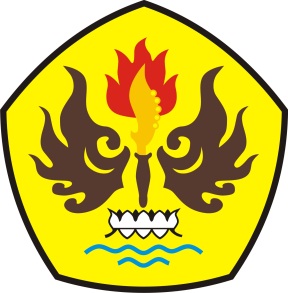 OlehGerinata GintingNPM : 139010019PROGRAM DOKTOR MANAJEMENPASCASARJANAUNIVERSITAS PASUNDANBANDUNG2019ABSTRAK	Gerinata Ginting, NPM 139010019, Pengaruh ukuran perusahaan, pertumbuhan perusahaan, keputusan investasi, dan struktur modal terhadap profitabilitas perusahaan dan dampaknya terhadap nilai perusahaan pada perusahaan property, real estate, dan konstruksi yang terdaftar di BEI periode 2007-2017.Penelitian ini ditujukan untuk mengetahui pengaruh ukuran perusahaan, pertumbuhan penjualan, keputusan investasi, dan struktur modal terhadap profitabilitas dan implikasinya terhadap nilai perusahaan  pada perusahaan-perusahaan property, konstruksi, dan real estate yang terdaftar di Bursa Efek Indonesia (BEI) periode 2007-2017.Metode yang digunakan dalam penelitian ini adalah metode deskriptif verifikatif dengan menggunakan analisis kuantitatif, dan pengujian data yang dilakukan dalam penelitian ini adalah dengan menggunakan model analisis linear berganda (multiple regression anlysis model) dengan panel data serta dengan melakukan uji asumsi klasik dan uji normalitas. 	Hasil penelitian ini menunjukan ukuran perusahaan, pertumbuhan penjualan, keputusan investasi, dan struktur modal memiliki pengaruh positif terhadap profitabilitas perusahaan, dan profitabilitas perusahaan memiliki pengaruh positif terhadap nilai perusahaan. Kemampuan  variabel-variabel independent dalam menjelaskan terjadinya volatility varians atau fluktuatif yang terjadi pada  variabel dependent adalah sebesar 53% sedangkan  sisanya sebesar 47% dijelaskan oleh variabel lain diluar model, serta pengaruh profitabilitas perusahaan terhadap nilai perusahaan sebesar 55.2% dan sisanya sebesar 44.8% dipengaruhi variabel lain diluar model.Kata kunci : Ukuran perusahaan, pertumbuhan penjualan, keputusan investasi, struktur modal, profitabilitas, keputusan investasi, nilai buku perusahaan, panel dataABSTRACTGerinata Ginting, NPM 139010019, The Effect om Company Sizes, Company Growth, Investment Decision, and Capital Structure on Company Profitability and Company Value of Property, Construction, and Real Estate Companies Listed on The Indonesia Stock Exchange For The Period 2007-2017 This study aims to determine the effect of company size, sales growth, investment decisions, and capital structure on company profitability and thevalue of the property, construction and real estate companies listed on the Indonesia Stock Exchange (BEI) for the period 2007-2017. The method used in this research was descriptive verification method using quantitative analysis, and data testing conducted in this study used multiple regression analysis models with panel data, classic assumption test and normality test. The results of this study show that company size, sales growth, investment decisions, and capital structure have a positive influence on company profitability, while company profitability has a positive effect on company value. The ability of independent variables to explain the occurrence of volatility variance or fluctuations that occur in the dependent variable is 53% while the remaining 47% is explained by other variables outside the model, and the effect of company profitability on company value by 54% and the remaining 46% is influenced by variables other than the model.Keywords: Company size, sale growth, investment decisions, capital structure, profitability, investment decisions, price book value, panel data, multiple regression analysis.